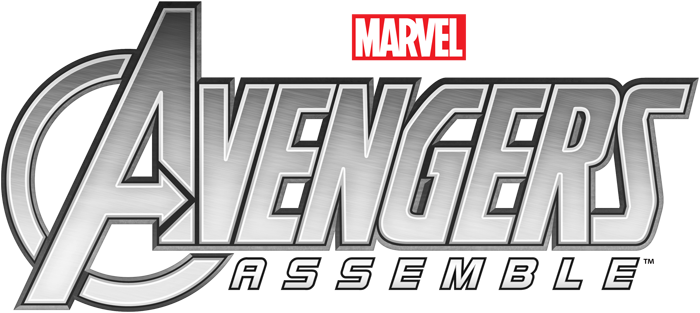 One day, Iron Man and the Hulk are arguing over which of the avengers is truly the greatest; so they decide to collect some data.In this booklet you’ll find information about all the Avengers. It’s your task to find the mean for each skill; any avenger who has a HIGHER score for that skill than the average should get a medal.Mean of StrengthMean of CunningMean of SpeedMean of TrickeryMean of IntellectMedal TableColour in a medal of the avenger gets one for that skillStrengthCunningSpeedTrickeryIntellect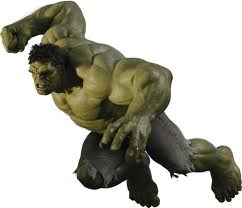 The Hulk103537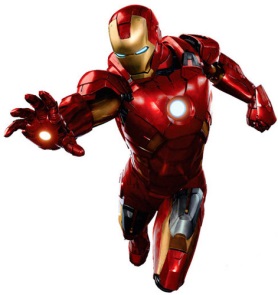 Iron Man13810910Captain America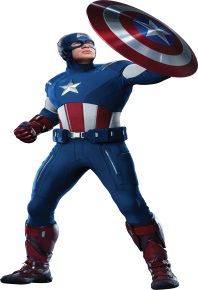 105956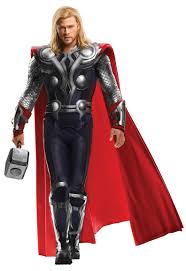 Thor669811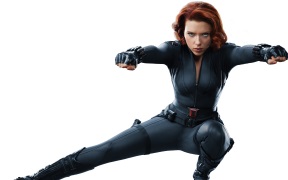 Black Widow8107123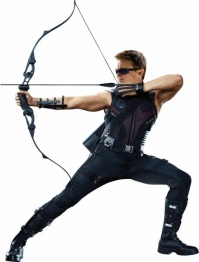 Hawkeye63736Working Out BoxAnswer:____Working Out BoxAnswer:____Working Out BoxAnswer:____Working Out BoxAnswer:____Working Out BoxAnswer:____StrengthCunningSpeedTrickeryIntellectThe Hulk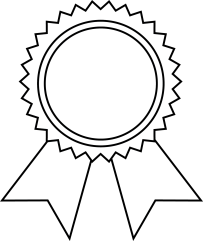 Iron ManCaptain AmericaThorBlack WidowHawkeye